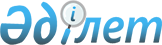 О районном бюджете на 2015 - 2017 годыРешение Бейнеуского районного маслихата от 24 декабря 2014 года № 29/208. Зарегестрировано Департаментом юстиции Мангистауской области от 08 января 2014 года № 2575      Примечание РЦПИ.

      В тексте документа сохранена пунктуация и орфография оригинала.

      В соответствии с Бюджетным кодексом Республики Казахстан от 4 декабря 2008 года, Законами Республики Казахстан от 23 января 2001 года «О местном государственном управлении и самоуправлении в Республике Казахстан» и «О республиканском бюджете на 2015-2017 годы» от 28 ноября 2014 года № 259-V, решением Мангистауского областного маслихата от 11 декабря 2014 года № 21/304 «Об областном бюджете на 2015-2017 годы» (зарегистрировано в Реестре государственной регистрации нормативных правовых актов за № 2567), Бейнеуский районный маслихат РЕШИЛ:



      1. Утвердить районный бюджет на 2015-2017 годы согласно приложению соответственно, в том числе на 2015 год в следующих объемах:

      1) доходы – 8985207,0 тысяч тенге, в том числе по:

      налоговым поступлениям – 2305443,0 тысяч тенге;

      неналоговым поступлениям – 30395,0 тысяч тенге;

      поступлениям от продажи основного капитала – 11811,0 тысяч тенге;

      поступлениям трансфертов – 6637558,0 тысяч тенге;

      2) затраты – 9097838,5тысяч тенге;

      3) чистое бюджетное кредитование – 84346,0 тысяч теңге;

      бюджетные кредиты – 110001,0 тысяч тенге;

      погашение бюджетных кредитов – 25655,0 тысяч тенге; 

      4) сальдо по операциям с финансовыми активами – 0 тенге;

      приобретение финансовых активов – 0 тенге;

      поступления от продажи финансовых активов государства– 0 тенге;

      5) дефицит (профицит) бюджета – -196977,5 тысяч тенге;

      6) финансирование дефицита (использование профицита) бюджета– 196977,5 тысяч тенге.

      Сноска. Пункт 1 - в редакции решения Бейнеуского районного маслихата Мангистауской области от 11.12.2015 № 37/264(вводится в действие с 01.01.2015).

       

2. Принять к сведению, что из областного бюджета на 2015 год в районный бюджет выделена субвенция в сумме 2246174,0 тысяч тенге.

      Сноска. Пункт 2 - в редакции решения Бейнеуского районного маслихата Мангистауской области от 02.07.2015 № 32/233(вводится в действие с 01.01.2015).



      3.Установить нормативы распределения доходов бюджета района на 2015 год в следующем объеме:

      1) индивидуальный подоходный налог с доходов, облагаемых у источника выплаты – 76,7 процентов;

      2) индивидуальный подоходный налог с доходов, не облагаемых у источника выплаты – 100 процентов;

      3) индивидуальный подоходный налог с доходов иностранных граждан, облагаемых у источника выплаты – 100 процентов;

      4) индивидуальный подоходный налог с доходов иностранных граждан, не облагаемых у источника выплаты – 100 процентов;

      5) социальный налог – 76,7 процентов.

      Сноска. Пункт 3 в редакции решения Бейнеуского районного маслихата Мангистауской области от 11.12.2015 № 37/264(вводится в действие с 01.01.2015).



      4. Утвердить резерв акимата района в сумме 5000,0 тысяч тенге.



      5. Принять к сведению, что из вышестоящего бюджета были выделены следующие текущие целевые трансферты, целевые трансферты на развитие, бюджетные кредиты и средств из Национального фонда:

      на реализацию государственного образовательного заказа в дошкольных организациях образования – 227294,0 тысячи тенге;

      на повышение оплаты труда учителям, прошедшим повышение квалификации по трехуровневой системе – 60996,0 тысяч тенге;

      на увеличение заработной платы на 10 процентов гражданским служащим и внештатным работникам государственных учреждений – 216074,0 тысяч тенге;

      государственная адресная социальная помощь – 2000,0 тысяч тенге;

      на проведение мероприятий, посвященных семидесятилетию Победы в Великой Отечественной войне – 2050,0 тысяч тенге;

      государственные пособия на детей до 18 лет – 900,0 тысяч тенге;

      реализация Плана мероприятий по обеспечению прав и улучшению качества жизни инвалидов – 317,0 тысяч тенге;

      по бюджетной программе развития системы водоснабжения и водоотведения в сельских населенных пунктах, на строительство водоочистительного сооружения и внутрипоселкового водопровода (1, 2, 3 этап) в селе Бейнеу – 1911238,0 тысяч тенге;

      на бюджетные кредиты для реализации мер социальной поддержки специалистов – 110001,0 тысяч тенге;

      из областного бюджета по бюджетной программе общеобразовательное обучение на обеспечение горячим питанием учащихся 1 классов и на текущие расходы вновь вводимых средних школ Атамекен, Куйкен – 87413,0 тысяч тенге;

      из областного бюджета по бюджетной программе строительство и реконструкция объектов образования – 716628,0 тысяч тенге;

      из областного бюджета по бюджетной программе развитие коммунального хозяйства – 21890,0 тысяч тенге;

      из областного бюджета по бюджетной программе развитие инфраструктуры автомобильных дорог в городах районного значения, поселках, селах, сельских округах – 230309,0 тысяч тенге;

      из областного бюджета по бюджетной программе развитие транспортной инфраструктуры – 96585,0 тысяч тенге;

      из областного бюджета по бюджетной программе развития системы водоснабжения и водоотведения в сельских населенных пунктах – 798800,0 тысяч тенге;

      cтроительства четырехквартивного мунипициального (коммунального) жилого дома в селе Бейнеу по программе проектирование, строительство и (или) приобретение жилья коммунального жилищного фонда – 10401,0 тысяч тенге;

      передача функций государственных органов из вышестоящего уровня государственного управления в нижестоящий – 3289,0 тысяч тенге;

      из Национального фонда на реализацию государственного образовательного заказа в дошкольных организациях образования – 5200,0 тысячи тенге.

      Сноска. Пункт 5 - в редакции решения Бейнеуского районного маслихата Мангистауской области от 11.12.2015 № 37/264(вводится в действие с 01.01.2015).



      6. В соответствии с пунктами 2 и 3 статьи 238 Трудового кодекса Республики Казахстан установить гражданским служащим в сферах здравоохранения, социального обеспечения, образования, культуры, спорта и ветеринарии, работающим в сельской местности, за счет бюджетных средств повышенные не менее чем на двадцать пять процентов должностные оклады и тарифные ставки по сравнению с окладами и ставками гражданских служащих, занимающихся этими видами деятельности в городских условиях.



      7. Установить единовременное возмещение коммунальных услуг и приобретение топлива работникам государственных организаций образования, медицинским и фармацевтическим работникам государственных организаций здравоохранения, работникам государственных организаций социального обеспечения, работникам государственных организаций культуры, спорта и ветеринарии, работающим в сельской местности в размере 12 100 тенге.



      8. Утвердить согласно приложениям 4, 5 и 6 «Перечень бюджетных программ развития районного бюджета направленных на реализацию бюджетных инвестиционных проектов (программ) на 2015-2017 годы».



      9. Утвердить перечень бюджетных программ на 2015 год, не подлежащих секвестру в процессе исполнения районного бюджета, согласно приложению 7.



      10. «Перечень бюджетных программ каждого района в городе, города районного значения, поселка, села, сельского округа на 2015 год» реализуется согласно приложению 8.



      11.Социальная поддержка специалистам здравоохранения, образования, социального обеспечения, культуры, спорта и агропромышленного комплекса на 2015 год: перечень предоставления подъемного пособия осуществляется согласно приложению 9, бюджетные кредиты с учетом потребности решением рабочей комиссии.

      Сноска. Пункт 11 - в редакции решения Бейнеуского районного маслихата Мангистауской области от 02.07.2015 № 32/233(вводится в действие с 01.01.2015).



      12. Государственному учреждению «Аппарат Бейнеуского районного маслихата» (М.Токназаров) обеспечить государственную регистрацию настоящего решения в органах юстиции, его официальное опубликование в средствах массовой имформации и размещения в информационно-правовой системе «Әділет» республиканского государственного предприятия на праве хозяйственного ведения «Республиканский центр правовой информации Министерства юстиции Республики Казахстан».



      13. Контроль за исполнением настоящего решения возложить на заместителя акима района К.Абилшееву.



      14. Настоящее решение вводится в действие с 1 января 2015 года.

 

       Председатель сессии,

      Секретарь районного маслихата           А.Улукбанов

       «СОГЛАСОВАНО»

      Исполняющий обязанности руководителя

      Государственного учреждения «Бейнеуского

      районного отдела экономики и финансов»

      Б.Б.Азирханов

      24 декабря 2014 год

 

Приложение 1

к решению Бейнеуского районного маслихата

от 24 декабря 2014 года № 29/208 

Бюджет района на 2015 год     Сноска. Приложение 1 - в редакции решения Бейнеуского районного маслихата Мангистауской области от 11.12.2015 № 37/264(вводится в действие с 01.01.2015).

Приложение 2

к решению Бейнеуского районного маслихата

от 24 декабря 2014 года № 29/208 

Бюджет района на 2016 год

Приложение 3

к решению Бейнеуского районного маслихата

от 24 декабря 2014 года № 29/208 

Бюджет района на 2017 год

Приложение 4

к решению Бейнеуского районного маслихата

от 24 декабря 2014 года № 29/208 

Перечень бюджетных программ развития районного бюджета направленных на реализацию бюджетных инвестиционных проектов (программ) на 2015 год      Сноска. Приложение 4 - в редакции решения Бейнеуского районного маслихата Мангистауской области от 02.07.2015 № 32/233(вводится в действие с 01.01.2015).

Приложение 5

к решению Бейнеуского районного маслихата

от 24 декабря 2014 года № 29/208 

Перечень бюджетных программ развития районного бюджета направленных на реализацию бюджетных инвестиционных проектов (программ) на 2016 год

Приложение 6

к решению Бейнеускогорайонного маслихата

от 24 декабря 2014 года № 29/208 

Перечень бюджетных программ развития районного бюджета направленных на реализацию бюджетных инвестиционных проектов (программ) на 2017 год

Приложение 7

к решению Бейнеуского районного маслихата

от 24 декабря 2014 года № 29/208 Перечень бюджетных программ, не подлежащих секвестру в процессе исполнения районного бюджета на 2015 год 



Приложение 8

к решению Бейнеуского районного маслихата

от 24 декабря 2014 года № 29/208 Перечень бюджетных программ каждого района в городе, города районного значения, поселка, села, сельского округа на 2015 год      Сноска. Приложение 8 - в редакции решения Бейнеуского районного маслихата Мангистауской области от 29.09.2015 № 35/247(вводится в действие с 01.01.2015). 



Приложение 9

к решению Бейнеуского районного маслихата

от 24 декабря 2014 года № 29/208 

Список предоставления мер социальной поддержки – подъемное пособие специалистам здравоохранения, образования, социального обеспечения, культуры, спорта и агропромышленного комплекса, прибывшим для работы и проживания в сельские населенные пункты 2015 году     Сноска. Приложение 9 - в редакции решения Бейнеуского районного маслихата Мангистауской области от 02.07.2015 № 32/233(вводится в действие с 01.01.2015).
					© 2012. РГП на ПХВ «Институт законодательства и правовой информации Республики Казахстан» Министерства юстиции Республики Казахстан
				Кат
Кл
Пдк
Спк
Наименование
Сумма, тыс.тенге
1
2
3
1.ДОХОДЫ8 985 207,01Налоговые поступления2 305 443,001Подоходный налог455 436,02Индивидуальный подоходный налог455 436,003Социальный налог330 128,01Социальный налог330 128,004Hалоги на собственность1 473 044,01Hалоги на имущество1 387 209,03Земельный налог10 507,04Hалог на транспортные средства74 881,05Единый земельный налог447,005Внутренние налоги на товары, работы и услуги39 296,02Акцизы4 712,03Поступления за использование природных и других ресурсов12 056,04Сборы за ведение предпринимательской и профессиональной деятельности 22 332,05Налог на игорный бизнес196,007Прочие налоги436,01Прочие налоги436,008Обязательные платежи, взимаемые за совершение юридически значимых действий и (или) выдачу документов уполномоченными на то государственными органами или должностными лицами7 103,01Государственная пошлина7 103,02Неналоговые поступления30 395,001Доходы от государственной собственности5 911,01Поступления части чистого дохода государственных предприятий20,04Доходы на доли участия в юридических лицах, находящиеся в государственной собственности50,05Доходы от аренды имущества, находящегося в государственной собственности5 806,07Вознаграждения по кредитам, выданным из государственного бюджета35,004Штрафы, пени, санкции, взыскания, налагаемые государственными учреждениями, финансируемыми из государственного бюджета, а также содержащимися и финансируемыми из бюджета (сметы расходов) Национального Банка Республики Казахстан1 343,01Штрафы, пени, санкции, взыскания, налагаемые государственными учреждениями, финансируемыми из государственного бюджета, а также содержащимися и финансируемыми из бюджета (сметы расходов) Национального Банка Республики Казахстан, за исключением поступлений от организаций нефтяного сектора1 343,006Прочие неналоговые поступления23 141,01Прочие неналоговые поступления23 141,03Поступления от продажи основного капитала11 811,001Продажа государственного имущества, закрепленного за государственными учреждениями3 296,01Продажа государственного имущества, закрепленного за государственными учреждениями3 296,003Продажа земли и нематериальных активов8 515,01Продажа земли8 515,04Поступления трансфертов 6 637 558,002Трансферты из вышестоящих органов государственного управления6 637 558,02Трансферты из областного бюджета6 637 558,0Фгр
Адм
Пр
Ппр
Наименование
Сумма, тыс. тенге
1
2
3
2. ЗАТРАТЫ9 097 838,501Государственные услуги общего характера275 773,0112Аппарат маслихата района (города областного значения)12 747,0001Услуги по обеспечению деятельности маслихата района (города областного значения)12 747,0122Аппарат акима района (города областного значения)124 624,0001Услуги по обеспечению деятельности акима района (города областного значения)124 624,0123Аппарат акима района в городе, города районного значения, поселка, села, сельского округа102 246,0001Услуги по обеспечению деятельности акима района в городе, города районного значения, поселка, села, сельского округа102 246,0Аппарат акима село Бейнеу25 257,0Аппарат акима Боранкульского сельского округа10 990,0Аппарат акима Самского сельского округа6 666,0Аппарат акима Ногайтинского сельского округа5 882,0Аппарат акима Турышского сельского округа7 753,0Аппарат акима Толепского сельского округа7 215,0Аппарат акима Акжигитского сельского округа9 579,0Аппарат акима Сынгырлауского сельского округа7 243,0Аппарат акима Есетского сельского округа7 226,0Аппарат акима Саргинского сельского округа7 664,0Аппарат акима село Тажен6 771,0459Отдел экономики и финансов района (города областного значения)868,0003Проведение оценки имущества в целях налогообложения868,0458Отдел жилищно-коммунального хозяйства, пассажирского транспорта и автомобильных дорог района (города областного значения)17 142,0001Услуги по реализации государственной политики на местном уровне в области жилищно-коммунального хозяйства, пассажирского транспорта и автомобильных дорог 11 601,0013Капитальные расходы государственного органа 5 541,0459Отдел экономики и финансов района (города областного значения)18 146,0001Услуги по реализации государственной политики в области формирования и развития экономической политики, государственного планирования, исполнения бюджета и управления коммунальной собственностью района (города областного значения)18 146,002Оборона3 891,0122Аппарат акима района (города областного значения)3 891,0005Мероприятия в рамках исполнения всеобщей воинской обязанности3 891,003Общественный порядок, безопасность, правовая, судебная, уголовно-исполнительная деятельность17 975,0458Отдел жилищно-коммунального хозяйства, пассажирского транспорта и автомобильных дорог района (города областного значения)12 729,0021Обеспечение безопасности дорожного движения в населенных пунктах12 729,0499Отдел регистрации актов гражданского состояния района (города областного значения)5 246,0001Услуги по реализации государственной политики на местном уровне в области регистрации актов гражданского состояния5 246,004Образование4 675 462,5464Отдел образования района (города областного значения)3 727 825,0009Обеспечение деятельности организаций дошкольного воспитания и обучения331 591,0040Реализация государственного образовательного заказа в дошкольных организациях образования232 494,0003Общеобразовательное обучение3 086 632,0006Дополнительное образование для детей77 108,0465Отдел физической культуры и спорта района (города областного значения)17 180,0017Дополнительное образование для детей и юношества по спорту17 180,0464Отдел образования района (города областного значения)98 514,5001Услуги по реализации государственной политики на местном уровне в области образования 14 282,0005Приобретение и доставка учебников, учебно-методических комплексов для государственных учреждений образования района (города областного значения)52 032,0007Проведение школьных олимпиад, внешкольных мероприятий и конкурсов районного (городского) масштаба11 786,5015Ежемесячная выплата денежных средств опекунам (попечителям) на содержание ребенка-сироты (детей-сирот), и ребенка (детей), оставшегося без попечения родителей10 160,0067Капитальные расходы подведомственных государственных учреждений и организаций10 254,0467Отдел строительства района (города областного значения)831 943,0037Строительство и реконструкция объектов образования831 943,006Социальная помощь и социальное обеспечение395 363,3451Отдел занятости и социальных программ района (города областного значения)394 910,3002Программа занятости75 248,4004Оказание социальной помощи на приобретение топлива специалистам здравоохранения, образования, социального обеспечения, культуры, спорта и ветеринарии в сельской местности в соответствии с законодательством Республики Казахстан41 697,0005Государственная адресная социальная помощь17 223,0007Социальная помощь отдельным категориям нуждающихся граждан по решениям местных представительных органов192 332,0010Материальное обеспечение детей-инвалидов, воспитывающихся и обучающихся на дому4 411,0014Оказание социальной помощи нуждающимся гражданам на дому10 474,4016Государственные пособия на детей до 18 лет7 744,0017Обеспечение нуждающихся инвалидов обязательными гигиеническими средствами и предоставление услуг специалистами жестового языка, индивидуальными помощниками в соответствии с индивидуальной программой реабилитации инвалида18 323,5023Обеспечение деятельности центров занятости населения1 094,0052Проведение мероприятий, посвященных семидесятилетию Победы в Великой Отечественной войне2 050,0001Услуги по реализации государственной политики на местном уровне в области обеспечения занятости и реализации социальных программ для населения22 851,0011Оплата услуг по зачислению, выплате и доставке пособий и других социальных выплат1 277,0021Капитальные расходы государственного органа185,0458Отдел жилищно-коммунального хозяйства, пассажирского транспорта и автомобильных дорог района (города областного значения)453,0050Реализация Плана мероприятий по обеспечению прав и улучшению качества жизни инвалидов453,007Жилищно-коммунальное хозяйство2 923 551,0123Аппарат акима района в городе, города районного значения, поселка, села, сельского округа9 465,0027Ремонт и благоустройство объектов в рамках развития городов и сельских населенных пунктов по Дорожной карте занятости 20209 465,0464Отдел образования района (города областного значения)2 045,0026Ремонт объектов в рамках развития городов и сельских населенных пунктов по Дорожной карте занятости 20202 045,0467Отдел строительства района (города областного значения)2 794 873,0003Проектирование и (или) строительство, реконструкция жилья коммунального жилищного фонда32 336,0004Проектирование, развитие и (или) обустройство инженерно-коммуникационной инфраструктуры10 666,0005Развитие коммунального хозяйства35 957,0006Развитие системы водоснабжения и водоотведения1 126,0058Развитие системы водоснабжения и водоотведения в сельских населенных пунктах2 714 788,0123Аппарат акима района в городе, города районного значения, поселка, села, сельского округа117 168,0008Освещение улиц населенных пунктов46 261,0Аппарат акима село Бейнеу45 061,0Аппарат акимаБоранкульского сельского округа950,0Аппарат акимаЕсетского сельского округа250,0009Обеспечение санитарии населенных пунктов40 287,0Аппарат акима село Бейнеу40 287,0011Благоустройство и озеленение населенных пунктов30 620,0Аппарат акима село Бейнеу30 620,008Культура, спорт, туризм и информационное пространство218 942,0478Отдел внутренней политики, культуры и развития языков района (города областного значения)34 995,0009Поддержка культурно-досуговой работы34 995,0802Отдел культуры, физической культуры и спорта района (города областного значения)73 095,0005Поддержка культурно-досуговой работы73 095,0465Отдел физической культуры и спорта района (города областного значения)5 482,4001Услуги по реализации государственной политики на местном уровне в сфере физической культуры и спорта2 176,9006Проведение спортивных соревнований на районном (города областного значения) уровне315,8007Подготовка и участие членов сборных команд района (города областного значения) по различным видам спорта на областных спортивных соревнованиях2 989,7802Отдел культуры, физической культуры и спорта района (города областного значения)31 646,5006Развитие массового спорта и национальных видов спорта27 198,0007Проведение спортивных соревнований на районном (города областного значения) уровне1 648,2008Подготовка и участие членов сборных команд района (города областного значения) по различным видам спорта на областных спортивных соревнованиях2 800,3470Отдел внутренней политики и развития языков района (города областного значения)16 710,5001Услуги по реализации государственной политики на местном уровне в области информации, укрепления государственности и формирования социального оптимизма граждан, развития языков6 722,5004Реализация мероприятий в сфере молодежной политики8 708,0005Услуги по проведению государственной информационной политики1 280,0478Отдел внутренней политики, культуры и развития языков района (города областного значения)20 296,2007Функционирование районных (городских) библиотек13 551,2001Услуги по реализации государственной политики на местном уровне в области информации, укрепления государственности и формирования социального оптимизма граждан, развития языков и культуры2 882,5004Реализация мероприятий в сфере молодежной политики3 862,5802Отдел культуры, физической культуры и спорта района (города областного значения)36 716,4004Функционирование районных (городских) библиотек30 397,3001Услуги по реализации государственной политики на местном уровне в области культуры, физической культуры и спорта6 319,110Сельское, водное, лесное, рыбное хозяйство, особо охраняемые природные территории, охрана окружающей среды и животного мира, земельные отношения71 636,0459Отдел экономики и финансов района (города областного значения)12 823,0099Реализация мер по оказанию социальной поддержки специалистов12 823,0474Отдел сельского хозяйства и ветеринарии района (города областного значения)18 280,0001Услуги по реализации государственной политики на местном уровне в сфере сельского хозяйства и ветеринарии 11 413,0005Обеспечение функционирования скотомогильников (биотермических ям)1 600,0007Организация отлова и уничтожения бродячих собак и кошек4 450,0012Проведение мероприятий по идентификации сельскохозяйственных животных 817,0463Отдел земельных отношений района (города областного значения)8 433,0001Услуги по реализации государственной политики в области регулирования земельных отношений на территории района (города областного значения)7 743,0006Землеустройство, проводимое при установлении границ районов, городов областного значения, районного значения, сельских округов, поселков, сел690,0474Отдел сельского хозяйства и ветеринарии района (города областного значения)32 100,0013Проведение противоэпизоотических мероприятий32 100,011Промышленность, архитектурная, градостроительная и строительная деятельность15 101,0466Отдел архитектуры, градостроительства и строительства района (города областного значения)3 385,6001Услуги по реализации государственной политики в области строительства, улучшения архитектурного облика городов, районов и населенных пунктов области и обеспечению рационального и эффективного градостроительного освоения территории района (города областного значения)3 385,6467Отдел строительства района (города областного значения)6 727,4001Услуги по реализации государственной политики на местном уровне в области строительства6 727,4468Отдел архитектуры и градостроительства района (города областного значения)4 988,0001Услуги по реализации государственной политики в области архитектуры и градостроительства на местном уровне 4 988,012Транспорт и коммуникации436 552,0123Аппарат акима района в городе, города районного значения, поселка, села, сельского округа316 192,0012Развитие инфраструктуры автомобильных дорог в городах районного значения, поселках, селах, сельских округах309 188,0013Обеспечение функционирования автомобильных дорог в городах районного значения, поселках, селах, сельских округах7 004,0458Отдел жилищно-коммунального хозяйства, пассажирского транспорта и автомобильных дорог района (города областного значения)120 360,0022Развитие транспортной инфраструктуры96 585,0023Обеспечение функционирования автомобильных дорог23 775,013Прочие63 314,6469Отдел предпринимательства района (города областного значения)16 426,6001Услуги по реализации государственной политики на местном уровне в области развития предпринимательства и промышленности 8 068,6003Поддержка предпринимательской деятельности8 358,0123Аппарат акима района в городе, города районного значения, поселка, села, сельского округа46 888,0040Реализация мер по содействию экономическому развитию регионов в рамках Программы «Развитие регионов»46 888,014Обслуживание долга35,0459Отдел экономики и финансов района (города областного значения)35,0021Обслуживание долга местных исполнительных органов по выплате вознаграждений и иных платежей по займам из областного бюджета35,015Трансферты242,1459Отдел экономики и финансов района (города областного значения)242,1006Возврат неиспользованных (недоиспользованных) целевых трансфертов242,13.ЧИСТОЕ БЮДЖЕТНОЕ КРЕДИТОВАНИЕ84 346,0Бюджетные кредиты110 001,010Сельское, водное, лесное, рыбное хозяйство, особо охраняемые природные территории, охрана окружающей среды и животного мира, земельные отношения110 001,0459Отдел экономики и финансов района (города областного значения)110 001,0018Бюджетные кредиты для реализации мер социальной поддержки специалистов110 001,0Погашение бюджетных кредитов25 655,05Погашение бюджетных кредитов25 655,001Погашение бюджетных кредитов25 655,01Погашение бюджетных кредитов, выданных из государственного бюджета25 655,04. САЛЬДО ПО ОПЕРАЦИЯМ С ФИНАНСОВЫМИ АКТИВАМИ0,0Приобретение финансовых активов0,0Поступления от продажи финансовых активов государства0,05. ДЕФИЦИТ (ПРОФИЦИТ) БЮДЖЕТА-196 977,56. ФИНАНСИРОВАНИЕ ДЕФИЦИТА (ИСПОЛЬЗОВАНИЕ ПРОФИЦИТА) БЮДЖЕТА196 977,5Поступление займов110 001,07Поступления займов110 001,001Внутренние государственные займы110 001,02Договоры займа110 001,0Погашение займов25 655,016Погашение займов25 655,0459Отдел экономики и финансов района (города областного значения)25 655,0005Погашение долга местного исполнительного органа перед вышестоящим бюджетом25 655,0Используемые остатки бюджетных средств112 631,58Используемые остатки бюджетных средств112 631,501Остатки бюджетных средств112 631,51Свободные остатки бюджетных средств112 631,5Кат
Кл
Пдк
Спк
Наименование
Сумма, тыс.тенге
1
2
3
1.ДОХОДЫ8 317 987,01Налоговые поступления2 912 895,001Подоходный налог684 680,02Индивидуальный подоходный налог684 680,003Социальный налог712 521,01Социальный налог712 521,004Hалоги на собственность1 464 568,01Hалоги на имущество1 388 645,03Земельный налог11 713,04Hалог на транспортные средства63 707,05Единый земельный налог503,005Внутренние налоги на товары, работы и услуги37 186,02Акцизы5 920,03Поступления за использование природных и других ресурсов15 890,04Сборы за ведение предпринимательской и профессиональной деятельности 15 195,05Налог на игорный бизнес181,007Прочие налоги487,01Прочие налоги487,008Обязательные платежи, взимаемые за совершение юридически значимых действий и (или) выдачу документов уполномоченными на то государственными органами или должностными лицами13 453,01Государственная пошлина13 453,02Неналоговые поступления11 321,001Доходы от государственной собственности11 320,01Поступления части чистого дохода государственных предприятий125,05Доходы от аренды имущества, находящегося в государственной собственности11 195,07Вознаграждения по кредитам, выданным из государственного бюджета02Поступления от реализации товаров (работ, услуг) государственными учреждениями, финансируемыми из государственного бюджета1,01Поступления от реализации товаров (работ, услуг) государственными учреждениями, финансируемыми из государственного бюджета1,03Поступления от продажи основного капитала37 130,003Продажа земли и нематериальных активов37 130,01Продажа земли37 130,04Поступления трансфертов 5 356 641,002Трансферты из вышестоящих органов государственного управления5 356 641,02Трансферты из областного бюджета5 356 641,0Фгр
Адм
Пр
Ппр
Наименование
Сумма, тыс. тенге
1
2
3
2. ЗАТРАТЫ8 317 987,001Государственные услуги общего характера313 438,0112Аппарат маслихата района (города областного значения)16 267,0001Услуги по обеспечению деятельности маслихата района (города областного значения)16 267,0122Аппарат акима района (города областного значения)140 147,0001Услуги по обеспечению деятельности акима района (города областного значения)140 147,0123Аппарат акима района в городе, города районного значения, поселка, села, сельского округа115 534,0001Услуги по обеспечению деятельности акима района в городе, города районного значения, поселка, села, сельского округа115 534,0Аппарат акима село Бейнеу26 619,0Аппарат акима Боранкульского сельского округа14 401,0Аппарат акима Самского сельского округа8 091,0Аппарат акима Ногайтинского сельского округа7 449,0Аппарат акима Турышского сельского округа7 966,0Аппарат акима Толепского сельского округа7 518,0Аппарат акима Акжигитского сельского округа11 556,0Аппарат акима Сынгырлауского сельского округа8 018,0Аппарат акима Есетского сельского округа8 384,0Аппарат акима Саргинского сельского округа7 973,0Аппарат акима село Тажен7 559,0459Отдел экономики и финансов района (города областного значения)7 458,0003Проведение оценки имущества в целях налогообложения7 458,0458Отдел жилищно-коммунального хозяйства, пассажирского транспорта и автомобильных дорог района (города областного значения)10 554,0001Услуги по реализации государственной политики на местном уровне в области жилищно-коммунального хозяйства, пассажирского транспорта и автомобильных дорог 10 554,0459Отдел экономики и финансов района (города областного значения)23 478,0001Услуги по реализации государственной политики в области формирования и развития экономической политики, государственного планирования, исполнения бюджета и управления коммунальной собственностью района (города областного значения)23 478,002Оборона7 107,0122Аппарат акима района (города областного значения)7 107,0005Мероприятия в рамках исполнения всеобщей воинской обязанности5 107,0006Предупреждение и ликвидация чрезвычайных ситуаций масштаба района (города областного значения)2 000,003Общественный порядок, безопасность, правовая, судебная, уголовно-исполнительная деятельность3 600,0458Отдел жилищно-коммунального хозяйства, пассажирского транспорта и автомобильных дорог района (города областного значения)3 600,0021Обеспечение безопасности дорожного движения в населенных пунктах3 600,004Образование3 704 908,0464Отдел образования района (города областного значения)3 478 908,0009Обеспечение деятельности организаций дошкольного воспитания и обучения229 461,0003Общеобразовательное обучение3 070 954,0006Дополнительное образование для детей74 136,0001Услуги по реализации государственной политики на местном уровне в области образования 15 945,0005Приобретение и доставка учебников, учебно-методических комплексов для государственных учреждений образования района (города областного значения)60 669,0007Проведение школьных олимпиад, внешкольных мероприятий и конкурсов районного (городского) масштаба12 296,0015Ежемесячная выплата денежных средств опекунам (попечителям) на содержание ребенка-сироты (детей-сирот), и ребенка (детей), оставшегося без попечения родителей12 742,0022Выплата единовременных денежных средств казахстанским гражданам, усыновившим (удочерившим) ребенка (детей)-сироту и ребенка (детей), оставшегося без попечения родителей2 705,0466Отдел архитектуры, градостроительства и строительства района (города областного значения)226 000,0037Строительство и реконструкция объектов образования226 000,006Социальная помощь и социальное обеспечение398 846,0451Отдел занятости и социальных программ района (города областного значения)398 846,0002Программа занятости57 280,0004Оказание социальной помощи на приобретение топлива специалистам здравоохранения, образования, социального обеспечения, культуры, спорта и ветеринарии проживающим в сельской местности в соответствии с законодательством Республики Казахстан40 097,0005Государственная адресная социальная помощь11 743,0006Оказание жилищной помощи1 605,0007Социальная помощь отдельным категориям нуждающихся граждан по решениям местных представительных органов235 322,0010Материальное обеспечение детей-инвалидов, воспитывающихся и обучающихся на дому4 071,0014Оказание социальной помощи нуждающимся гражданам на дому8 627,0016Государственные пособия на детей до 18 лет9 810,0017Обеспечение нуждающихся инвалидов обязательными гигиеническими средствами и предоставление услуг специалистами жестового языка, индивидуальными помощниками в соответствии с индивидуальной программой реабилитации инвалида4 640,0001Услуги по реализации государственной политики на местном уровне в области обеспечения занятости и реализации социальных программ для населения22 782,0011Оплата услуг по зачислению, выплате и доставке пособий и других социальных выплат2 869,007Жилищно-коммунальное хозяйство2 263 901,0466Отдел архитектуры, градостроительства и строительства района (города областного значения)2 109 596,0004Проектирование, развитие и (или) обустройство инженерно-коммуникационной инфраструктуры1 094 985,0005Развитие коммунального хозяйства94 000,0058Развитие системы водоснабжения и водоотведения в сельских населенных пунктах920 611,0123Аппарат акима района в городе, города районного значения, поселка, села, сельского округа154 305,0008Освещение улиц населенных пунктов49 499,0Аппарат акима село Бейнеу49 499,0009Обеспечение санитарии населенных пунктов60 829,0Аппарат акима село Бейнеу60 829,0011Благоустройство и озеленение населенных пунктов43 977,0Аппарат акима село Бейнеу43 977,008Культура, спорт, туризм и информационное пространство896 613,0478Отдел внутренней политики, культуры и развития языков района (города областного значения)103 863,0009Поддержка культурно-досуговой работы103 863,0465Отдел физической культуры и спорта района (города областного значения)71 784,0001Услуги по реализации государственной политики на местном уровне в сфере физической культуры и спорта9 723,0005Развитие массового спорта и национальных видов спорта 46 001,0006Проведение спортивных соревнований на районном (города областного значения) уровне6 129,0007Подготовка и участие членов сборных команд района (города областного значения) по различным видам спорта на областных спортивных соревнованиях9 931,0466Отдел архитектуры, градостроительства и строительства района (города областного значения)646 643,0008Развитие объектов спорта646 643,0478Отдел внутренней политики, культуры и развития языков района (города областного значения)74 323,0007Функционирование районных (городских) библиотек45 151,0001Услуги по реализации государственной политики на местном уровне в области информации, укрепления государственности и формирования социального оптимизма граждан, развития языков и культуры10 467,0004Реализация мероприятий в сфере молодежной политики18 705,010Сельское, водное, лесное, рыбное хозяйство, особо охраняемые природные территории, охрана окружающей среды и животного мира, земельные отношения93 576,0459Отдел экономики и финансов района (города областного значения)31 007,0099Реализация мер по оказанию социальной поддержки специалистов31 007,0474Отдел сельского хозяйства и ветеринарии района (города областного значения)17 768,0001Услуги по реализации государственной политики на местном уровне в сфере сельского хозяйства и ветеринарии 11 449,0006Организация санитарного убоя больных животных2 473,0007Организация отлова и уничтожения бродячих собак и кошек2 646,0012Проведение мероприятий по идентификации сельскохозяйственных животных 1 200,0463Отдел земельных отношений района (города областного значения)10 133,0001Услуги по реализации государственной политики в области регулирования земельных отношений на территории района (города областного значения)10 133,0474Отдел сельского хозяйства и ветеринарии района (города областного значения)34 668,0013Проведение противоэпизоотических мероприятий34 668,011Промышленность, архитектурная, градостроительная и строительная деятельность16 370,0466Отдел архитектуры, градостроительства и строительства района (города областного значения)16 370,0001Услуги по реализации государственной политики в области строительства, улучшения архитектурного облика городов, районов и населенных пунктов области и обеспечению рационального и эффективного градостроительного освоения территории района (города областного значения)16 370,012Транспорт и коммуникации590 161,0123Аппарат акима района в городе, города районного значения, поселка, села, сельского округа590 161,0012Развитие инфраструктуры автомобильных дорог в городах районного значения, поселках, селах, сельских округах584 000,0013Обеспечение функционирования автомобильных дорог в городах районного значения, поселках, селах, сельских округах6 161,013Прочие29 467,0469Отдел предпринимательства района (города областного значения)19 467,0001Услуги по реализации государственной политики на местном уровне в области развития предпринимательства и промышленности 10 867,0003Поддержка предпринимательской деятельности8 600,0459Отдел экономики и финансов района (города областного значения)10 000,0012Резерв местного исполнительного органа района (города областного значения) 10 000,03.ЧИСТОЕ БЮДЖЕТНОЕ КРЕДИТОВАНИЕ158 872,0Бюджетные кредиты184 527,010Сельское, водное, лесное, рыбное хозяйство, особо охраняемые природные территории, охрана окружающей среды и животного мира, земельные отношения184 527,0459Отдел экономики и финансов района (города областного значения)184 527,0018Бюджетные кредиты для реализации мер социальной поддержки специалистов184 527,0Погашение бюджетных кредитов25 655,05Погашение бюджетных кредитов25 655,001Погашение бюджетных кредитов25 655,01Погашение бюджетных кредитов, выданных из государственного бюджета25 655,04. САЛЬДО ПО ОПЕРАЦИЯМ С ФИНАНСОВЫМИ АКТИВАМИ0,0Приобретение финансовых активов0,0Поступления от продажи финансовых активов государства0,05. ДЕФИЦИТ (ПРОФИЦИТ) БЮДЖЕТА-158 872,06. ФИНАНСИРОВАНИЕ ДЕФИЦИТА (ИСПОЛЬЗОВАНИЕ ПРОФИЦИТА) БЮДЖЕТА158 872,0Поступление займов184 527,07Поступления займов184 527,001Внутренние государственные займы184 527,02Договоры займа184 527,0Погашение займов25 655,016Погашение займов25 655,0459Отдел экономики и финансов района (города областного значения)25 655,0005Погашение долга местного исполнительного органа перед вышестоящим бюджетом25 655,0Используемые остатки бюджетных средств0,0Кат
Кл
Пдк
Спк
Наименование
Сумма, тыс.тенге
1
2
3
1.ДОХОДЫ5 450 438,01Налоговые поступления3 116 798,001Подоходный налог732 608,02Индивидуальный подоходный налог732 608,003Социальный налог762 397,01Социальный налог762 397,004Hалоги на собственность1 567 088,01Hалоги на имущество1 485 851,03Земельный налог12 532,04Hалог на транспортные средства68 167,05Единый земельный налог538,005Внутренние налоги на товары, работы и услуги39 788,02Акцизы6 334,03Поступления за использование природных и других ресурсов17 002,04Сборы за ведение предпринимательской и профессиональной деятельности 16 259,05Налог на игорный бизнес193,007Прочие налоги521,01Прочие налоги521,008Обязательные платежи, взимаемые за совершение юридически значимых действий и (или) выдачу документов уполномоченными на то государственными органами или должностными лицами14 396,01Государственная пошлина14 396,02Неналоговые поступления12 113,001Доходы от государственной собственности12 112,01Поступления части чистого дохода государственных предприятий134,05Доходы от аренды имущества, находящегося в государственной собственности11 978,002Поступления от реализации товаров (работ, услуг) государственными учреждениями, финансируемыми из государственного бюджета1,01Поступления от реализации товаров (работ, услуг) государственными учреждениями, финансируемыми из государственного бюджета1,03Поступления от продажи основного капитала39 729,003Продажа земли и нематериальных активов39 729,01Продажа земли39 729,04Поступления трансфертов 2 281 798,002Трансферты из вышестоящих органов государственного управления2 281 798,02Трансферты из областного бюджета2 281 798,0Фгр
Адм
Пр
Ппр
Наименование
Сумма, тыс. тенге
1
2
3
2. ЗАТРАТЫ5 450 438,001Государственные услуги общего характера326 951,0112Аппарат маслихата района (города областного значения)16 948,0001Услуги по обеспечению деятельности маслихата района (города областного значения)16 948,0122Аппарат акима района (города областного значения)146 418,0001Услуги по обеспечению деятельности акима района (города областного значения)146 418,0123Аппарат акима района в городе, города районного значения, поселка, села, сельского округа120 159,0001Услуги по обеспечению деятельности акима района в городе, города районного значения, поселка, села, сельского округа120 159,0Аппарат акима село Бейнеу27 693,0Аппарат акима Боранкульского сельского округа14 977,0Аппарат акима Самского сельского округа8 414,0Аппарат акима Ногайтинского сельского округа7 746,0Аппарат акима Турышского сельского округа8 284,0Аппарат акима Толепского сельского округа7 818,0Аппарат акима Акжигитского сельского округа12 018,0Аппарат акима Сынгырлауского сельского округа8 338,0Аппарат акима Есетского сельского округа8 719,0Аппарат акима Саргинского сельского округа8 291,0Аппарат акима село Тажен7 861,0459Отдел экономики и финансов района (города областного значения)7 979,0003Проведение оценки имущества в целях налогообложения7 979,0458Отдел жилищно-коммунального хозяйства, пассажирского транспорта и автомобильных дорог района (города областного значения)11 009,0001Услуги по реализации государственной политики на местном уровне в области жилищно-коммунального хозяйства, пассажирского транспорта и автомобильных дорог 11 009,0459Отдел экономики и финансов района (города областного значения)24 438,0001Услуги по реализации государственной политики в области формирования и развития экономической политики, государственного планирования, исполнения бюджета и управления коммунальной собственностью района (города областного значения)24 438,002Оборона7 809,0122Аппарат акима района (города областного значения)7 809,0005Мероприятия в рамках исполнения всеобщей воинской обязанности5 309,0006Предупреждение и ликвидация чрезвычайных ситуаций масштаба района (города областного значения)2 500,003Общественный порядок, безопасность, правовая, судебная, уголовно-исполнительная деятельность3 900,0458Отдел жилищно-коммунального хозяйства, пассажирского транспорта и автомобильных дорог района (города областного значения)3 900,0021Обеспечение безопасности дорожного движения в населенных пунктах3 900,004Образование3 540 715,0464Отдел образования района (города областного значения)3 540 715,0009Обеспечение деятельности организаций дошкольного воспитания и обучения232 382,0003Общеобразовательное обучение3 122 467,0006Дополнительное образование для детей74 832,0001Услуги по реализации государственной политики на местном уровне в области образования 16 622,0005Приобретение и доставка учебников, учебно-методических комплексов для государственных учреждений образования района (города областного значения)64 916,0007Проведение школьных олимпиад, внешкольных мероприятий и конкурсов районного (городского) масштаба13 157,0015Ежемесячная выплата денежных средств опекунам (попечителям) на содержание ребенка-сироты (детей-сирот), и ребенка (детей), оставшегося без попечения родителей13 634,0022Выплата единовременных денежных средств казахстанским гражданам, усыновившим (удочерившим) ребенка (детей)-сироту и ребенка (детей), оставшегося без попечения родителей2 705,006Социальная помощь и социальное обеспечение424 901,0451Отдел занятости и социальных программ района (города областного значения)424 901,0002Программа занятости61 290,0004Оказание социальной помощи на приобретение топлива специалистам здравоохранения, образования, социального обеспечения, культуры, спорта и ветеринарии проживающим в сельской местности в соответствии с законодательством Республики Казахстан42 904,0005Государственная адресная социальная помощь12 565,0006Оказание жилищной помощи1 717,0007Социальная помощь отдельным категориям нуждающихся граждан по решениям местных представительных органов251 080,0010Материальное обеспечение детей-инвалидов, воспитывающихся и обучающихся на дому4 356,0014Оказание социальной помощи нуждающимся гражданам на дому8 789,0016Государственные пособия на детей до 18 лет10 496,0017Обеспечение нуждающихся инвалидов обязательными гигиеническими средствами и предоставление услуг специалистами жестового языка, индивидуальными помощниками в соответствии с индивидуальной программой реабилитации инвалида4 964,0001Услуги по реализации государственной политики на местном уровне в области обеспечения занятости и реализации социальных программ для населения23 671,0011Оплата услуг по зачислению, выплате и доставке пособий и других социальных выплат3 069,007Жилищно-коммунальное хозяйство725 291,0466Отдел архитектуры, градостроительства и строительства района (города областного значения)560 185,0058Развитие системы водоснабжения и водоотведения в сельских населенных пунктах560 185,0123Аппарат акима района в городе, города районного значения, поселка, села, сельского округа165 106,0008Освещение улиц населенных пунктов52 964,0Аппарат акима село Бейнеу52 964,0009Обеспечение санитарии населенных пунктов65 087,0Аппарат акима село Бейнеу65 087,0011Благоустройство и озеленение населенных пунктов47 055,0Аппарат акима село Бейнеу47 055,008Культура, спорт, туризм и информационное пространство255 464,0478Отдел внутренней политики, культуры и развития языков района (города областного значения)105 244,0009Поддержка культурно-досуговой работы105 244,0465Отдел физической культуры и спорта района (города областного значения)74 428,0001Услуги по реализации государственной политики на местном уровне в сфере физической культуры и спорта10 133,0005Развитие массового спорта и национальных видов спорта 47 111,0006Проведение спортивных соревнований на районном (города областного значения) уровне6 558,0007Подготовка и участие членов сборных команд района (города областного значения) по различным видам спорта на областных спортивных соревнованиях10 626,0478Отдел внутренней политики, культуры и развития языков района (города областного значения)75 792,0007Функционирование районных (городских) библиотек45 582,0001Услуги по реализации государственной политики на местном уровне в области информации, укрепления государственности и формирования социального оптимизма граждан, развития языков и культуры10 915,0004Реализация мероприятий в сфере молодежной политики19 295,010Сельское, водное, лесное, рыбное хозяйство, особо охраняемые природные территории, охрана окружающей среды и животного мира, земельные отношения101 505,0459Отдел экономики и финансов района (города областного значения)34 961,0099Реализация мер по оказанию социальной поддержки специалистов34 961,0474Отдел сельского хозяйства и ветеринарии района (города областного значения)18 537,0001Услуги по реализации государственной политики на местном уровне в сфере сельского хозяйства и ветеринарии 11 946,0006Организация санитарного убоя больных животных2 473,0007Организация отлова и уничтожения бродячих собак и кошек2 858,0012Проведение мероприятий по идентификации сельскохозяйственных животных 1 260,0463Отдел земельных отношений района (города областного значения)10 566,0001Услуги по реализации государственной политики в области регулирования земельных отношений на территории района (города областного значения)10 566,0474Отдел сельского хозяйства и ветеринарии района (города областного значения)37 441,0013Проведение противоэпизоотических мероприятий37 441,011Промышленность, архитектурная, градостроительная и строительная деятельность17 026,0466Отдел архитектуры, градостроительства и строительства района (города областного значения)17 026,0001Услуги по реализации государственной политики в области строительства, улучшения архитектурного облика городов, районов и населенных пунктов области и обеспечению рационального и эффективного градостроительного освоения территории района (города областного значения)17 026,012Транспорт и коммуникации6 592,0123Аппарат акима района в городе, города районного значения, поселка, села, сельского округа6 592,0013Обеспечение функционирования автомобильных дорог в городах районного значения, поселках, селах, сельских округах6 592,013Прочие40 284,0469Отдел предпринимательства района (города областного значения)20 284,0001Услуги по реализации государственной политики на местном уровне в области развития предпринимательства и промышленности 11 326,0003Поддержка предпринимательской деятельности8 958,0459Отдел экономики и финансов района (города областного значения)20 000,0012Резерв местного исполнительного органа района (города областного значения) 20 000,03.ЧИСТОЕ БЮДЖЕТНОЕ КРЕДИТОВАНИЕ179 829,0Бюджетные кредиты204 210,010Сельское, водное, лесное, рыбное хозяйство, особо охраняемые природные территории, охрана окружающей среды и животного мира, земельные отношения204 210,0459Отдел экономики и финансов района (города областного значения)204 210,0018Бюджетные кредиты для реализации мер социальной поддержки специалистов204 210,0Погашение бюджетных кредитов24 381,05Погашение бюджетных кредитов24 381,001Погашение бюджетных кредитов24 381,01Погашение бюджетных кредитов, выданных из государственного бюджета24 381,04. САЛЬДО ПО ОПЕРАЦИЯМ С ФИНАНСОВЫМИ АКТИВАМИ0,0Приобретение финансовых активов0,0Поступления от продажи финансовых активов государства0,05. ДЕФИЦИТ (ПРОФИЦИТ) БЮДЖЕТА-179 829,06. ФИНАНСИРОВАНИЕ ДЕФИЦИТА (ИСПОЛЬЗОВАНИЕ ПРОФИЦИТА) БЮДЖЕТА179 829,0Поступление займов204 210,07Поступления займов204 210,001Внутренние государственные займы204 210,02Договоры займа204 210,0Погашение займов24 381,016Погашение займов24 381,0459Отдел экономики и финансов района (города областного значения)24 381,0005Погашение долга местного исполнительного органа перед вышестоящим бюджетом24 381,0Используемые остатки бюджетных средств0,0ФГАдмПр.Наименование04Образование466Отдел архитектуры, градостроительства и строительства района (города областного значения)037Строительство и реконструкция объектов образования07Жилищно-коммунальное хозяйство466Отдел архитектуры, градостроительства и строительства района (города областного значения)003Проектирование, строительство и (или) приобретение жилья коммунального жилищного фонда 004Проектирование, развитие, обустройство и (или) приобретение инженерно-коммуникационной инфраструктуры 005Развитие коммунального хозяйства006Развитие системы водоснабжения и водоотведения058Развитие системы водоснабжения и водоотведения в сельских населенных пунктах12Транспорт и коммуникации123Аппарат акима района в городе, города районного значения, поселка, села, сельского округа012Развитие инфраструктуры автомобильных дорог в городах районного значения, поселках, селах, сельских округах458Отдел жилищно-коммунального хозяйства, пассажирского транспорта и автомобильных дорог района (города областного значения)022Развитие транспортной инфраструктурыФГАдмПр.Наименование04Образование466Отдел архитектуры, градостроительства и строительства района (города областного значения)037Строительство и реконструкция объектов образования07Жилищно-коммунальное хозяйство466Отдел архитектуры, градостроительства и строительства района (города областного значения)004Проектирование, развитие и (или) обустройство инженерно-коммуникационной инфраструктуры005Развитие коммунального хозяйства058Развитие системы водоснабжения и водоотведения в сельских населенных пунктах08Культура, спорт, туризм и информационное пространство466Отдел архитектуры, градостроительства и строительства района (города областного значения)008Развитие объектов спорта12Транспорт и коммуникации123Аппарат акима района в городе, города районного значения, поселка, села, сельского округа012Развитие инфраструктуры автомобильных дорог в городах районного значения, поселках, селах, сельских округахФГАдмПр.Наименование07Жилищно-коммунальное хозяйство466Отдел архитектуры, градостроительства и строительства района (города областного значения)058Развитие системы водоснабжения и водоотведения в сельских населенных пунктахФГАдмПрНаименование4Образование464Отдел образования района (города областного значения)003Общеобразовательное обучениеФГАдмПрНаименование
1Государственные услуги общего характера123Аппарат акима село Бейнеу001Обеспечение деятельности аппарата акима село Бейнеу123Аппарат акима Боранкульского сельского округа001Обеспечение деятельности аппарата акима Боранкульского сельского округа123Аппарат акима Акжигитского сельского округа001Обеспечение деятельности аппарата акима Акжигитского сельского округа123Аппарат акима Сынгырлауского сельского округа001Обеспечение деятельности аппарата акима Сынгырлауского сельского округа123Аппарат акима Саргинского сельского округа001Обеспечение деятельности аппарата акима Саргинского сельского округа123Аппарат акима Толепского сельского округа001Обеспечение деятельности аппарата акима Толепского сельского округа123Аппарат акима Турышского сельского округа001Обеспечение деятельности аппарата акима Турышского сельского округа123Аппарат акима Самского сельского округа001Обеспечение деятельности аппарата акима Самского сельского округа123Аппарат акима Есетского сельского округа001Обеспечение деятельности аппарата акима Есетского сельского округа123Аппарат акима Ногайтинского сельского округа001Обеспечение деятельности аппарата акима Ногайтинского сельского округа123Аппарат акима село Тажен001Обеспечение деятельности аппарата акима аула Тажен7Жилищно-коммунальное хозяйство123Аппарат акима село Бейнеу008Освещение улиц населенных пунктов123Аппарат акима Боранкульского сельского округа008Освещение улиц населенных пунктов123Аппарат акима Есетского сельского округа008Освещение улиц населенных пунктов123Аппарат акима село Бейнеу009Обеспечение санитарии населенных пунктов123Аппарат акима село Бейнеу011Благоустройство и озеленение населенных пунктов12Транспорт и коммуникации123Аппарат акима село Бейнеу012Развитие инфраструктуры автомобильных дорог в городах районного значения, поселках, селах, сельских округах123Аппарат акима село Бейнеу013Обеспечение функционирования автомобильных дорог в городах районного значения, поселках, селах, сельских округах13Прочие123Аппарат акима село Бейнеу040Реализация мер по содействию экономическому развитию регионов в рамках Программы «Развитие регионов»123Аппарат акима Акжигитского сельского округа040Реализация мер по содействию экономическому развитию регионов в рамках Программы «Развитие регионов»123Аппарат акима Саргинского сельского округа040Реализация мер по содействию экономическому развитию регионов в рамках Программы «Развитие регионов»Отрасль здравоохраненийСело Бейнеу: акушер-гинеколог, общий опытный врач, офтальмолог, врач скорого помощаСело Боранкул: акушер-гинеколог, общий опытный врач, терапевт, хирургСело Ногайты: фельдшерСело Толеп: Врач терапевт Село Акжигит: врач терапевт, стоматологСело Сарга: врач терапевт Село Тажен: фельдшерОтрасль образованийСело Боранкул: преподаватель матемтики, преподаватель технологийСело Сам: преподаватель физики, химий и историйСело Ногайты: преподаватель физическое воспитаниеСело Турыш: преподавател англиского языка, преподаватель физическое воспитаниеСело Толеп: преподаватель физики, химий и историйСело Сынгырлау: преподаватель русского языка, преподавател биологийСело Есет: преподаватель физическое воспитаниеСело Сарга: преподаватель математики, преподаватель экономикиОтрасль культурыСело Боранкул: режиссер, хареографСело Есет: композиторСело Сарга: хареографОтрасль Спорта Село Бейнеу: методист, психолог спорта, тренер по легкую атлетику, дзюду, боксу, таеквонду, национальную игруСело Боранкул: тренер по боксу и легкую и тяжелую атлетикуСело Акжигит: тренер по борьбуСело Тажен: тренер по борьбуОтрасль агропромышленного комплексаСело Бейнеу: врач ветеринарий, агрономСело Сам: врач ветеринарий, ветеринар- техникСело Ногайты: врач ветеринарийСело Тажен: врач ветеринарий